Розничный прайс-лист                                                                                                                                         07.07.12
ВОДОСТОЧНАЯ СИСТЕМА ПРЯМОУГОЛЬНОГО СЕЧЕНИЯИз стали с покрытием пластизол 200 мкСтандартные цвета: белый (9003), коричневый (8017), красный (Р363), зеленый (Р362)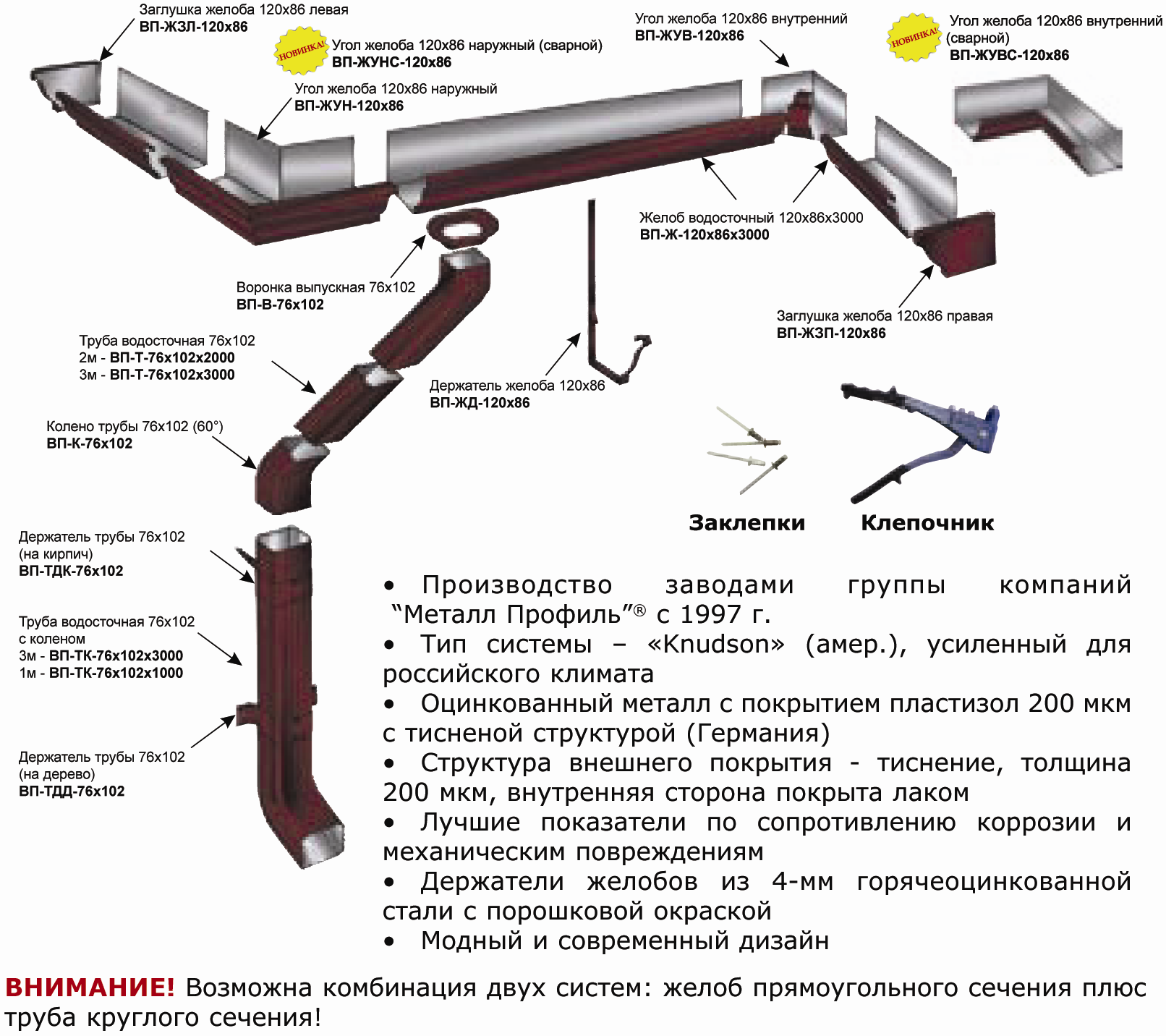 НаименованиеРазмер, ммЕд. изм.Цена, руб.Желоб120/86/3000шт.650,00Воронка выпускная76/120шт.80,00Труба водосточная76/102/2000шт.495,00Труба водосточная76/102/3000шт.745,00Колено трубы 60°76/102шт.205,00Труба водосточная с коленом76/102/3000шт.815,00Труба водосточная с коленом76/102/1000шт.345,00Держатель желоба120/86шт.115,00Держатель трубы (на кирпич)76х102шт.100,00Держатель трубы (на дерево)76х102шт.85,00Заглушка желоба правая/левая120/86шт.65,00Угол желоба внутренний120/86шт.380,00Угол желоба наружный120/86шт.435,00Угол желоба внутренний со сварным швом120/86шт.380,00Угол желоба наружный со сварным швом120/86шт.435,00Заклепкишт.0,50